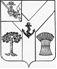 АДМИНИСТРАЦИЯМЕЖДУРЕЧЕНСКОГО МУНИЦИПАЛЬНОГО ОКРУГАВОЛОГОДСКОЙ ОБЛАСТИРАСПОРЯЖЕНИЕОт 19.10.2023 № 288-р            с. ШуйскоеОб устройстве ледовойпереправыВ целях обеспечения безопасности движения автотранспорта и для жизнеобеспечения труднодоступных населенных пунктов района, расположенных на левом берегу реки Сухона:1. Обеспечить устройство ледовой переправы через реку Сухона на автодороге общего пользования муниципального значения Шуйское - Голуби в соответствии с требованиями Правил охраны жизни людей на водных объектах Вологодской области, утвержденными постановлением Правительства Вологодской области от 20 декабря 2007 года № 1782.2. Рекомендовать отделению полиции по оперативному обслуживанию территории Междуреченского муниципального района МО МВД России «Грязовецкий» обеспечить общественный порядок и контроль за соблюдением Правил дорожного движения водителями автотранспорта на ледовой переправе.3. Признать утратившим силу распоряжение администрации района от 01 ноября 2022 № 299 - р «Об устройстве ледовой переправы», за исключением пункта 3.4. Настоящее распоряжение подлежит размещению на сайте Междуреченского муниципального округа в информационно-телекоммуникационной сети «Интернет».Исполняющий обязанности главы округа                                                                                           Т. Г.Логинова